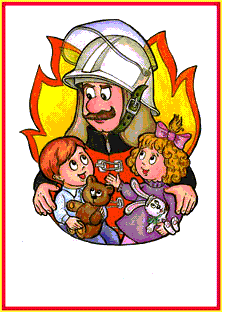 Картотека игр по пожарной безопасностиСюжетно-ролевая игра «Один дома». Предварительная работа: беседы на тему безопасности дома, разучивание пословиц об огне и воде, беседа на тему «Огонь – спутник и помощник человека», отгадывание загадок об огне, воде, бытовых предметах. Рассматривание сюжетных картинок на тему «Чтобы дома не случилась беда», Знакомство с пословицами об огне, Дидактические игры по пожарной безопасности. Цель: развивать умения брать на роль в соответствии с сюжетом игры; использовать атрибуты, предметы заместители. Развивать творческое воображение, игровой замысел, опираясь на полученные знания ППБ. Оборудование: игрушечные бытовые предметы (утюг, компьютер, газовая плита, микроволновая печь, стиральная машина, гладильная доска, электрочайник, фен и т.д.),предметы заместители (счётные палочки в коробочке и т.д.), телефон, атрибуты к игре «Мы – пожарные», игровой уголок, обустроенный. детской и кукольной мебелью. Игра с напольным конструктором« Пожар в городе». Предварительная работа: Конструирование зданий, Игры с напольным конструктором, Рассматривание плана-схемы улиц города, Экскурсия по близлежащему микрорайону, Обыгрывание ситуаций на тему «пожарная машина на улицах города», Беседы о профессии пожарного, Отгадывание загадок, Игры с транспортными игрушек, Беседы о правилах дорожного движения на тему спецтранспорта на улице.Цель: закрепить умения брать на себя различные роли в соответствии с сюжетом игры; использовать атрибуты, конструктор, строительный материал, предметы заместители. Содействовать творческому использованию в иге представлений об ППБ. Развивать творческое воображение, способности совместно развёртывать игу.  Оборудование: разные виды напольного конструктора, карты-схемы, игрушечные пожарные машины, мелкие игрушки, аудиозапись пожарной мигалки. 
Дидактическая игра «Сложи картинку»Цель: закреплять знания о правилах поведения во время пожара. Развивать воображение, логическое мышление, мелкую моторику руки. Воспитывать усидчивость.  Ход игры:  Ребёнок должен сложить разрезанную на 8-10 частей картинку с изображенной ситуацией при пожаре. Дидактическая игра «Хорошо – плохо»Цель: формировать представления о полезных и вредных свойствах огня. Развивать логическое мышление, память, внимание.  Ход игры:  Ребёнку показывается картина, изображающая различные виды применения огня (и хорошего и плохого).Детям раздают карточки с изображением огня и предметов, связанных с огнём (спички, дрова, газовая плита, керосиновая лампа ит.д.) дети должны расположить карточки на картине – в нужное место. Дидактическая игра«Доскажи словечко»Цель: закреплять знания о мерах предотвращения пожара. Развивать словарь, внимание, память.  Ход игры: Воспитатель вместе с детьми встаёт вкруг, передаёт красный мяч ребёнку который должен закончит стихотворную строку.  Где с огнём беспечны люди,Там взовьётся в небе шар,  Там всегда грозить нам будет  Злой…….(пожар) Раз, .два, три, четыре. У кого пожар в …..(квартире)  Дым столбом поднялся вдруг.  Кто не выключил…..( утюг)  Красный отблеск побежал. Кто со спичками……(играл)  Стол и шкаф сгорели разом. Кто сушил бельё над …(газом)  Пламя прыгнуло в листву. Кто у дому жог…(траву0  Кто в огонь бросал при этом  Не знакомые …(предметы)  Помни каждый гражданин: Этот номер:….(01) Дым увидел- не зевай.  И пожарных ….(вызывай) 
Дидактическая игра « Лото- пожарная безопасность»Цель: с помощью сюжетных картинок формировать представление детей об опасных ситуациях во время пожара; умение вести себя правильно в возникшей опасной ситуации. Развивать внимание, логическое мышление, связную речь. Воспитывать чувство ответственности. Ход игры: Воспитатель раздаёт игрокам карточки, расчерченные на 10 пустых прямоугольников (игровые поля), затем показывает детям сюжетную картинку с изображением ситуации при пожаре ( мальчик играет спичками, девочка выбежала на балкон горящей квартиры, оставлен утюг без присмотра, дети включили ёлку и т.д.). Ребёнок, правильно охарактеризовавший ситуацию, закрывает картинкой пустое игровое поле. Выигрывает тот , кто у кого окажется больше закрытых полей. Дидактическая игра «Карточная викторина». Цель: закрепить знания детей о правилах пожарной безопасности. Развивать память, мышление, речь. Воспитывать чувство ответственности.  Ход игры: Воспитатель раскладывает на столе, или кладёт в красиво оформленную коробочку корточки с вопросами на тему правил поведении во время пожара. Ребёнок, правильно ответивший на вопрос, получает фишку. Выигрывает тот, у кого при по окончании игры окажется больше фишек. Варианты вопросов: - Назови возможную причину пожара; -как правильно вызвать пожарных; - что делать, если во время пожара нет возможности вызвать пожарных, и пути из дома отрезаны пожаром; - можно ли заниматься тушением огня, не вызвав предварительно пожарных; - что нужно делать, если в доме запахло газом; - можно ли прятаться в шкафу или под столом во время пожара; - можно ли поджигать тополиный пух; - можно ли во время пожара устраивать сквозняк, открывая одновременно все окна и двери; - можно ли использовать лифт во время пожара в доме; - что нужно спасать во время пожара в первую очередь: деньги, документы или себя; - как правильно покинуть задымлённое помещение; - можно ли играть спичками и зажигалками и почему. Дидактическая игра «Назови причины пожара» Цель: формировать знания о причинах пожара .Развивать внимание, память, речь. Воспитывать ответственность.   Ход игры: Из предложенных воспитателем сюжетных картинок ( дети собирают осенние листья, дети вешают горящие свечи на ёлку, мальчик в шкафу играет спичками, дети поливают цветы и т. д.) ребёнок должен выбрать те ситуации, которые могут стать причиной пожара и аргументировать свой ответ, за что получает фишку. Выигрывает тот, у кого окажется больше фишек к концу игры. Дидактическая игра «Найди ответ»Цель: • Закрепить знания о правильных действиях при возникновении пожара. Ход игры: Вопросы и ответы предлагаются в виде картинок (на одном подносе вопросы, на другом – ответы). К каждой ситуации необходимо подобрать правильный ответ. Ситуации Ответы Возник пожар. Звони по телефону «01». В комнате много дыма. Пробирайся ползком к выходу. На тебе горит одежда. Падай на пол и катайся. Задымился телевизор. Отключи, накрой одеялом. Горит старая трава. Забросай землей, залей водой. Почувствовал запах газа. Открой окно, позвони «04». Трудно дышать от едкого дыма. Дыши через мокрую тряпку. Дидактическая игра «С чем можно играть»Цель: • Развивать внимание, мышление • Закреплять знания о пожарной безопасности. Ход игры: Перед детьми карточка с нарисованными на ней предметами. Ведущий называет предмет и спрашивает, можно с ним играть или нет. Если можно, то ребенок закрывает предмет желтым кружком. Если нельзя – черным. При этом ребенок должен объяснить, почему нельзя играть с тем или иным предметом. Галина Лебедева  «Пожарная машина»
   
   Машина пожарная - красного цвета. 
   А ну-ка, подумай, зачем нужно это? 
    Затем, чтобы каждый, увидев, бежал 
   В сторонку и ехать бы ей не мешал. 
   Ужасная скорость! Гудок, будто вой. 
   "Стоять всем на месте!"- свистит постовой. 
   Только машине красного цвета 
   Проезд разрешен напрямик вдоль проспекта. 
     Пожарные в касках сидят в два ряда. 
   В цирке пожар. Они едут туда. 
   Крыша горит и пылает арена! 
   За дело пожарные взялись мгновенно. 
   Только мелькают по лестнице пятки, 
   Ныряют в огонь смельчаки без оглядки. 
   Спасают верблюда, выводят слона... 
   Вот где сноровка и сила нужна. 
    Пожарный под куполом как акробат: 
   Там две обезьянки от страха вопят. 
    Под каждой подмышкой торчит по мартышке,- 
   Он их достал и вернулся назад. 
   Огонь побежден. Он утих и погас 
   А цирк подновят и откроют для нас. 
    Пожарной машине красного цвета 
   И смелым пожарным спасибо за это!С.Я. Маршак «Пожар»Мать на рынок уходила, дочке Лене говорила:
 «Печку, Леночка, не тронь. жжётся, Леночка, огонь!»
Только мать сошла с крылечка,  Лена села перед печкой, в щелку красную глядит,  а в печи огонь гудит. Приоткрыла дверцу Лена –  соскочил огонь с полена, перед печкой выжег пол, влез по скатерти на стол,  побежал по стульям с треском, вверх пополз по занавескам,  стены дымом заволок, лижет пол и потолок. Но пожарные узнали, где горит, в каком квартале.
 Командир сигнал дает, и сейчас же — в миг единый — Вырываются машины  из распахнутых ворот. Вдаль несутся с гулким звоном. Им в пути помехи нет.
 И сменяется зеленым перед ними красный свет. В пять минут автомобили  до пожара докатили, стали строем у ворот, подключили шланг упругий,
 И, раздувшись от натуги, он забил, как пулемет. Заклубился дым угарный. Гарью комната полна. На руках Кузьма-пожарный  вынес Лену из окна.
 Он, Кузьма,— пожарный старый, двадцать лет тушил пожары,  сорок душ от смерти спас,  бился с пламенем не раз. Ничего он не боится, надевает рукавицы,  Смело лезет по стене,  каска светится в огне.
Вдруг на крыше из-под балки  чей-то крик раздался жалкий,
 И огню наперерез  на чердак Кузьма полез. Сунул голову в окошко,  поглядел. «Да это кошка! Пропадешь ты здесь в огне.  Полезай в карман ко мне!..»
Широко бушует пламя. Разметавшись языками,  лижет ближние дома. 
 Отбивается Кузьма, ищет в пламени дорогу,  кличет младших на подмогу,  и спешат к нему на зов трое рослых молодцов. Топорами балки рушат, из брандспойтов пламя тушат. Черным облаком густым под ногами вьется дым.
 Пламя ежится и злится убегает, как лисица. А струя издалека гонит зверя с чердака. Вот уж бревна почернели...  злой огонь шипит из щели:
 «Пощади меня, Кузьма, я не буду жечь дома!» «Замолчи, огонь коварный! —  говорит ему пожарный.—  Покажу тебе Кузьму! Посажу тебя в тюрьму! Оставайся только в печке,  в старой лампе и на свечке!»
 На скамейке у ворот Лена горько слезы льет. На панели перед домом —
 Стол, и стулья, и кровать... Отправляются к знакомым Лена с мамой ночевать.
Плачет девочка навзрыд,  а Кузьма ей говорит:«Не зальешь огня слезами,
 Мы водой потушим пламя. Будешь жить да поживать,Только чур — не поджигать! Вот тебе на память кошка, Посуши ее немножко!»
 Дело сделано. Отбой.И опять по мостовой  Понеслись автомобили, 
 Затрубили, зазвонили. Мчится лестница, насос, Вьется пыль из-под колес.
 Вот Кузьма в помятой каске. Голова его в повязке, лоб в крови, подбитый глаз — Да ему не в первый раз. Поработал он недаром —  Славно справился с пожаром.Дидактическая игра «Продолжи предложение»Цель: закрепить знание основных причин пожара. Развивать мышление.Правило: у кого в руках шарик должен закончить предложение и после правильного ответа передать шарик другому ребёнку.Ход игры.У воспитателя в руках воздушный шарик красного цвета.В.  Шарик красного цвета не случайно. Как вы думаете почему? ( Потому что  огонь красного цвета, сегодня мы беседуем об огне, пожаре). У каждой игры должно быть свое правило. И в эту игру мы будем играть вот так мы встанем в круг. Я буду начинать стихотворение, а тот, у кого в реках будет шарик должен будет это стихотворение закончить и после  правильного ответа передать шарик другому ребёнку.  1. Где с огнём беспечны люди, Там взовьётся в небо жар,Там всегда грозить нам будет Злой........................ ( пожар).  ( Передача шарика) 2.Раз, два, три, четыре У кого пожар....( в квартире ).  (Передача шарика) 3.Дым столбом поднялся вдруг Кто не выключил .... \(утюг).  (Передача шарика) 4.  Красный отблеск побежал Кто со спичками................... (играл).   (Передача шарика) 5. Стол и шкаф сгорели разом Кто сушил бельё над ....(газом). (Передача шарика) 6.  Пламя прыгнуло в листву. Кто у дома жег....(траву).   Д/и     «Какие из перечисленных действий могут привести к пожару» Цель: - закрепить знания детей о пожароопасных предметах и действиях, которые могут привести к возникновению пожара- рисование,- чтение,- поджигание бумаги,- пение,- игра с зажигалкой,- изготовление поделок,- прыгание через скакалку,- поджигание сухой травы  и листвы.- баловство со спичками,- игра в снежки,- зажигание бенгальских огней возле ёлки,- умывание,- игра с зажигалкой,- игра в мяч.- забыли выключить утюг,- мытьё рук,- танцы,- полив цветов,- поджигание тополиного пуха,- игра с увеличительным стеклом под солнечными лучами,- забивание гвоздей,- неисправный шнур у гирлянды,- игра с котёнком,- перегрев телевизора,- рассматривание книг, в близи, зажженной газовой плитой,- мытьё рукДидактическая игра «Топаем, хлопаем»Цель: закреплять знания правил пожарной безопасностиУсловие:Если дети поступают правильно — хлопают,Если неправильно — топают.Ведущий:Знаю я теперь, друзья,Что с огнем играть нельзя!(Хлопают)Спички весело горят,Буду с ними я играть.(Топают)Коля убежал задом,Там играет он с костром.(Топают)Он опасен, Лена знает,Утюг больше не включает.(Хлопают)Таня с Ниною играют,На печи газ зажигают.(Хлопают)Клим увидел дом: горит,Мальчик «01» звонит.(Хлопают)Дидактическая игра «Да» и «Нет»Цель: закреплять знания правил пожарной безопасностиВедущий:Всем ребятам нужно знать,Что с огнем нельзя играть.Это все ребята знают? (Да)А с огнем они играют? (Нет)Для ребят пожары — шутка? (Нет)Все ли дети тут послушны? (Да) На печи кипит варенье. Можно ли без разрешеньяДетям к печке подбегать,Чтоб варенье помешать? (Нет)Палит листья мальчик Тихон, У костра он скачет лихо.Дети, дайте мне ответ, Хорошо ли это? (Нет)Под столом играет Света, Зажигает она свечи.Дети, дайте мне ответ, Хорошо ли это? (Нет)Вова спичками играет, Мама это запрещает.Дети, дайте мне ответ, Прав наш Вова или нет?  (Нет)Непослушный мальчик Вова Спичками играет снова.Пусть мне дети отвечают, Маму Вова огорчает? (Да) Вот свеча, горит огонь, Ты огонь попробуй — тронь!Дайте, дети, мне ответ, Будет больно или нет?  (Да) Нам пожары не беда? (Нет)Друга выручим всегда ?(Да) Врать не будем никогда ? (Да)Маму слушаем всегда ? (Да) Можно спичками играть? (Нет)Детям свечи зажигать? (Нет)Причиняет огонь зло? (Да) А дает огонь добро? (Да) Ты труслив, когда беда ? (Нет)Силы жалко для труда ? (Нет)С огнем всегда ты осторожен? (Да)Что ж, завершать игру мне можно? (Да) Дидактическая игра «Причины пожаров».Цель: закрепить знание основных причин пожара. Развивать мышление.Раз, два, три, четыре.У кого пожар в    (квартире)Дыма столб поднялся вдруг,Кто не выключил    (утюг)Красный отблеск побежалКто со спичками  (играл)Стол и шкаф сгорели разомКто сушил бельё над (газом)Столб огня чердак объялКто там спичками  (играл)Побежал огонь во дворЭто кто там жёг (костёр)Пламя прыгнуло в травуКто у дома жёг (листву)Кто бросал в траву при этомНезнакомые   (предметы).Дым увидел – не зевайИ пожарных      (вызывай)Помни каждый гражданин,Этот номер (01).Дидактическая игра  « Огнеопасные предметы».     Цель: научить детей среди опасных предметов находить те, которые очень часто являются   причиной пожара. Развивать логическое мышление.      Игровая задача: Объяснить, почему выбрали именно эти предметы.      Игровые действия: разложить карточки на две группы.Вариант игры.      Детям раздаются карточки, на которых изображены огнеопасные предметы и просто опасные предметы. Например: свеча, утюг, бенгальские огни, печка, пила. Нужно убрать карточку с изображением предмета, который не представляет угрозы для возникновения пожара.Подвижная игра «Смелые пожарные»Цель: развивать быстроту, ловкость; укреплять уверенность в своих действиях Игровые правила: выполнять задание поочерёдноИгровые действия.По команде игроки должны пройти полосу препятствий, добраться до стульчиков с куклой и вынести ее «из огня». Побеждает тот, кто придет к финишу первым.Игру можно усложнить, предложив «пожарным» двигаться с завязанными глазами.Игра-эстафета «Пожарная тревога»Цель: развивать координацию, быстроту реакции, умение быстро ориентироваться в пространстве.Игровые правила: выполнять задание поочерёдно, брать только один кусочек ткани (огонь).Игровые действия: игроки делятся на две команды, выстраиваются в колонны; используя «ходули» дети поочерёдно собирают разложенные по залу кусочки ткани красного цвета, символизирующие огонь, складывая их в ведро (находится на противоположной от команд стороне зала).Игра-эстафета«Собери рюкзак для спасателя»Цель: развивать координационные  способности, ловкость; укреплять уверенность в своих действиях; стимулировать сообразительность, быстроту реакции, закреплять знания о назначении предъявленных предметов.Игровые правила: передвигаться на велотренажёрах строго по прямой, выбирать только необходимые предметы.Игровые действия: игроки делятся на две команды; поочерёдно доехать на велотренажёре до противоположной стороны; выбрать разложенные на скамейке предметы, которые могут пригодиться спасателям; вернуться обратно, положить предмет в рюкзак.Подвижная игра «НА ПОЖАР»Цель: развивать быстроту, ловкость; воспитывать умение работать в команде.Игровые правила: выполнять задание поочерёдноОт каждой команды выбирается один игрок.По условному сигналу (пожарная сирена) игроки бегут от линии старта до стульчиков, на которых разложена «амуниция пожарного»:например, каска, перчатки, ремень и т.п. «Пожарные» должны приготовиться к выезду – облачиться в амуницию. Выигрывает тот, кто быстрее оденется.Игру можно усложнить, если от каждой команды в ней будут участвовать несколько игроков – например, три.Тогда каждый уже «одевшийся» игрок бежит к линии старта и передает эстафету своему товарищу.Выигрывает та команда, игроки которой раньше оденутся и построятся на линии старта.Можно сделать эстафету двухэтапной. Тогда каждая команда разбивается на две части. Одни игроки – «одевающиеся пожарные», другие – «готовящие пожарную машину».После того как члены первой группы оденутся и построятся на линии старта, они передают эстафету игрокам другой группы. В задачу последних входит собрать разрезную картинку – изображение пожарной машины.Сюжетно -ролевая игра:« Мы - пожарные» Предварительная работа: экскурсия в пожарную часть, беседы о работе пожарных, рассматривание сюжетных картинок, чтение рассказов о пожаре ( Л. Толстой « пожарные собаки, С. Маршак «Кошкин дом», С. Михалкова « пожар»), рисование на данную тему, обыгрывание ситуаций о правилах поведения на пожаре, дидактические игры, ОО на данную тему. Цель: формировать умение развивать сюжет на основе знаний по ППБ; согласовывать свои действия с действиями партнёров, соблюдать в игре ролевые взаимодействия и взаимоотношения. Согласовывать и прогнозировать ролевые действия и поведение в соответствии с сюжетом игры.  Оборудование: набор пожарных машин, шлёмы для пожарных, вёдра, лопаты, предметы заместители – шнуры, скакалки, шведская лестница, спортивный канат, спортивные маты, набор игрушек «Мы – пожарные», магнитофон  (аудиозапись « пожарной мигалки»). 
ДДидактическая игра «Выбери нужное» Цель: формировать знания детей о предметах, необходимых при тушении пожара, правилах их использования. Закреплять знания о предметах, которые могут вызвать пожар. Развивать речь, память, логическое мышление. Воспитывать чувство ответственности.   Ход игры: Ребёнку предлагается набор предметных картинок (огнетушитель .ведро с водой. Телевизор. Телефон, ящик с песком, электроразетка, пожарный шланг, керосиновая лампа, шлем пожарного, зажигалка, газовая плита, противогаз) из которых он должен выбрать используемые при тушении пожаров и являющиеся причиной возникновения пожара. Правильно ответивший, получает фишку. Выигрывает игрок, получивший большее количество фишек. Подвижная игра «ТУШИМ ПОЖАР»Цель: развивать быстроту, ловкость; укреплять уверенность в своих действиях; воспитывать умение работать в команде.Игровые правила: выполнять задание поочерёдно, бежать только тогда, когда «огнетушитель» коснулся земли.Игровые действия: дети делятся на 2-3 команды, каждой команде выдается «огнетушитель». Невдалеке ставятся (по количеству команд) предметы, которые нужно тушить ( большой кубик; резиновая надувная игрушка и т.п.) По команде участники бегут каждый к своему предмету, обегают его (тушат), ставят «огнетушитель» рядом и отбегают в сторону. Как только «огнетушитель» коснулся земли – бежит следующий участник игры. Победа присуждается той команде, которая первой потушит пожар.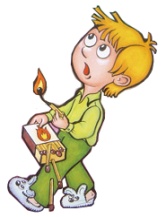 Дидактическая игра « Пожароопасные предметы»Цель: стимулировать развитие скорости реакции и внимания.Игровые действия:  называть предметы по порядку, хлопать в ладоши.Игровые правила: узнавать слова, обозначающие пожароопасные предметы.Набор слов для игры: утюг, журнал, телевизор, ручка, тостер, жвачка, хлопушка, памперс, пустышка, котлета, компот, пожарный, торт, пила, режет, огнетушитель, пакет, кисть, каска, рукав, ноты, краски, спички, бинт, сверлить, маска и др.Дидактическая игра «Разложи по порядку»Цель: • Ознакомить детей с порядком действий при пожаре. Ход игры: Используются карточки с изображениями: • Сообщение по телефону «01» о пожаре; • Эвакуация людей; • Тушение пожара взрослыми до приезда пожарных, если это не опасно; • Встреча пожарных; • Работа пожарных; Дети должны разложить карточки в нужном порядке и рассказать об изображенных на них действиях. Игра-эстафета «Потуши огонь»Цель: развивать быстроту, ловкость; воспитывать умение работать в команде.Игровые правила: стараться не разлить воду, действовать по сигналу.Игровые  действия: команды становятся в шеренгу лицом друг к другу, около последних участников стоит 4—5 пластмассовых ведра с водой; по сигналу последний игрок передаёт поочерёдно вёдра детям (одно за другим), стоящим справа (слева) от себя; первый игрок выливает вёдра в большое ведро «с огнём» (с собранными кусочками ткани) — «тушат огонь».